Lesson seven: Assessment - UK Knowledge QuizWhich continent is Britain part of?  (1)			Name the countries which make up the United Kingdom (4)What is the name of the climate in the UK? (1)Which UK country has the largest population? (1)Which city is the capital of Wales? (1)Which is the longest river in the UK? (1)Name the highest mountain in Scotland (1)List three English counties and name, for each, a famous food product that originates from there (6)Choose one football team. What is the club’s nickname? How does it explain the history of industry in the town/city? (2)…………………………………………………………………………………………………………………………………………………………………………………………………………………………………………………………………………………………………………………………………………………………………………………………………………………………………………………………………………………………………………………………………………………………… For either Birmingham or Blackpool, describe how the settlement has grown and developed over time. Make sure you mention physical and human factors – you may wish to make a list of these before you start your answer (3)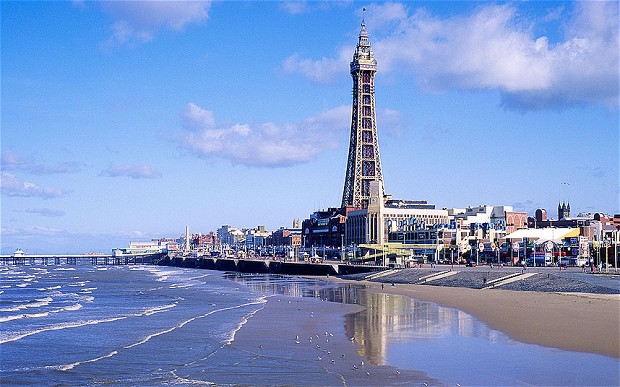 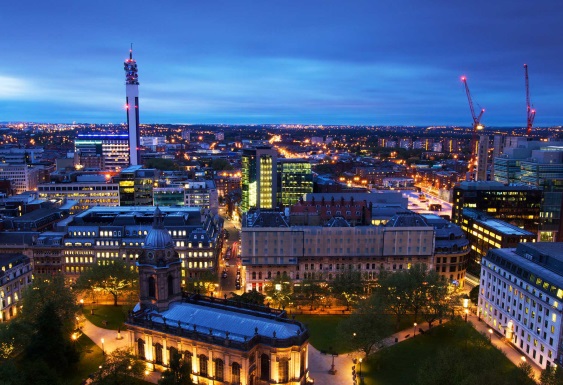 ……………………………………………………………………………………………………………..……………………………………………………………………………………………………………....……………………………………………………………………………………………………………….………………………………………………………………………………………………………………..………………………………………………………………………………………………………………..………………………………………………………………………………………………………………..………………………………………………………………………………………………………………..………………………………………………………………………………………………………………..……………………………………………………………………………………………………………….……………………………………………………………………………………………………………….CountryProduct